This week we are asking pupils to include a National Spring Clean activity in their weekly activities. Something simple like cleaning outside your own house, going for a little walk and cleaning on the way (picking up wrappers etc) or if you are feeling adventurous you might try an up-cycling project  Please take photos of any activity you do and email them to me at nicholasm2008@gmail.com .Thank you! EnglishLinks for the suggested books:Only One You by Linda Kranzhttps://www.youtube.com/watch?v=v8tN1CQp_jYThe Magic Moment by Niall Breslinhttps://www.youtube.com/watch?v=bYKKPfTPG5gAt The Beach by Roland Harveyhttps://www.youtube.com/watch?v=kPL7lMLYNDkSally And The Limpet by Simon Jameshttps://www.youtube.com/watch?v=HX8vgBF1_G8Literacy:https://www.raz-plus.com/https://kidlit.tv/https://www.storylineonline.net/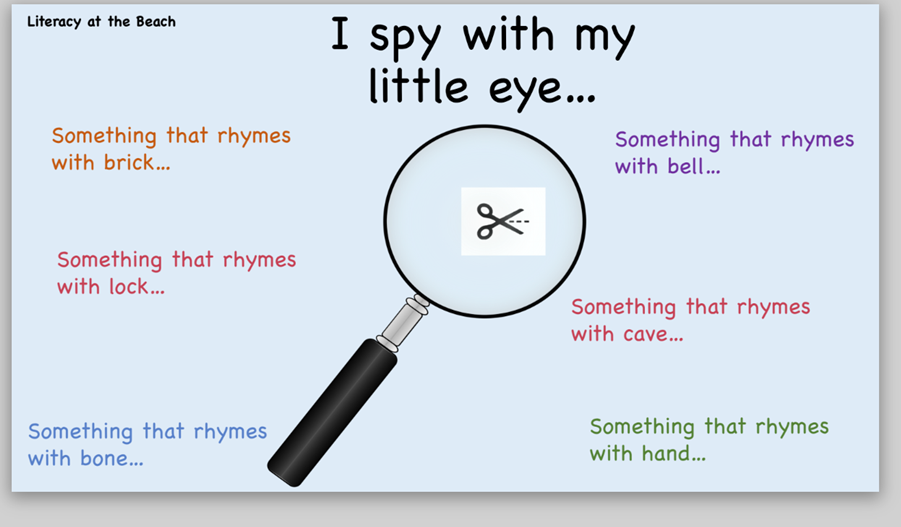 Summer poems: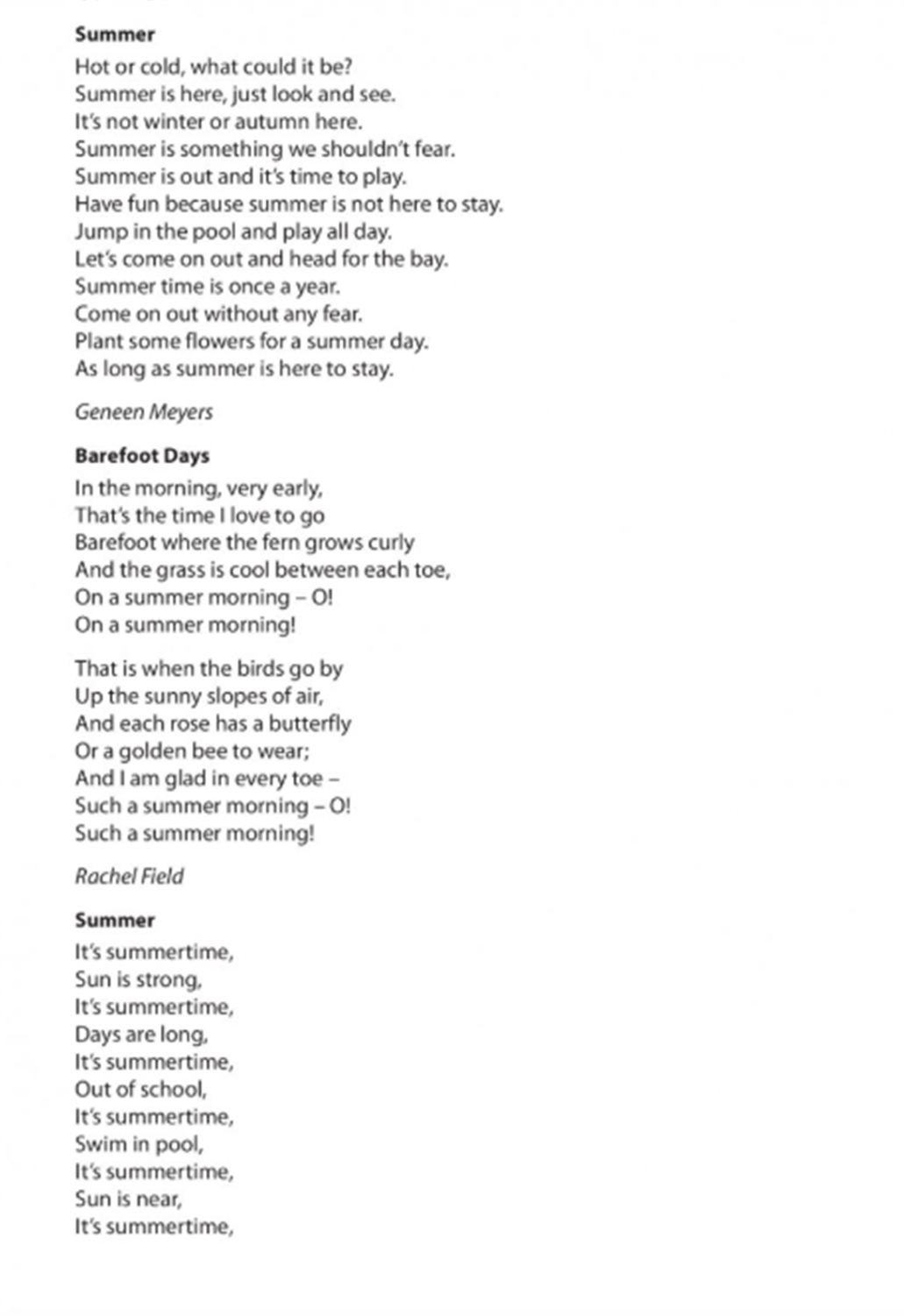 Maths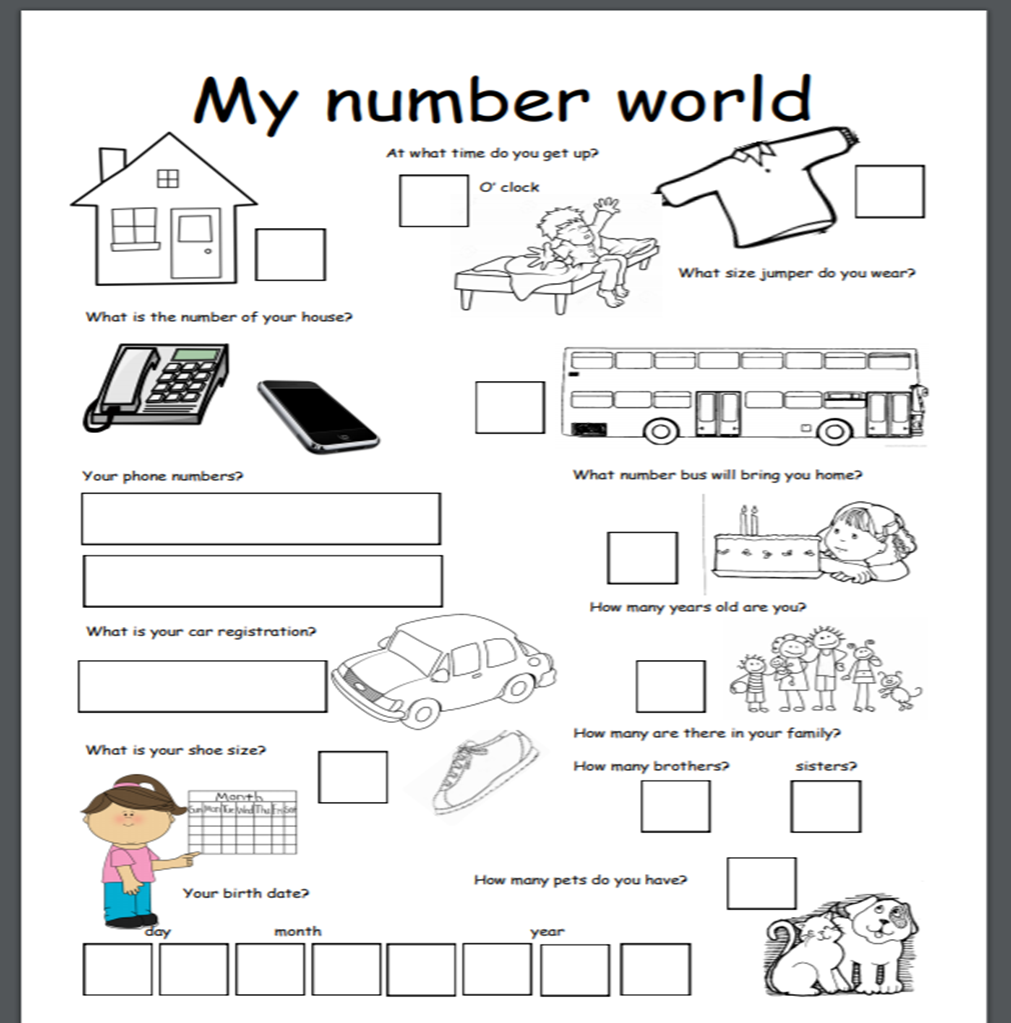 SESE:https://classroommagazines.scholastic.com/support/learnathome/grades-prek-k.htmlSTEMhttps://spark.adobe.com/page/7zsAKcPUQhy7S/https://spark.adobe.com/page/yYkhBH41O2i3w/https://pdst.ie/sites/default/files/Junior%20and%20Senior%20Infants%20-%20Sound%20Walk.pdf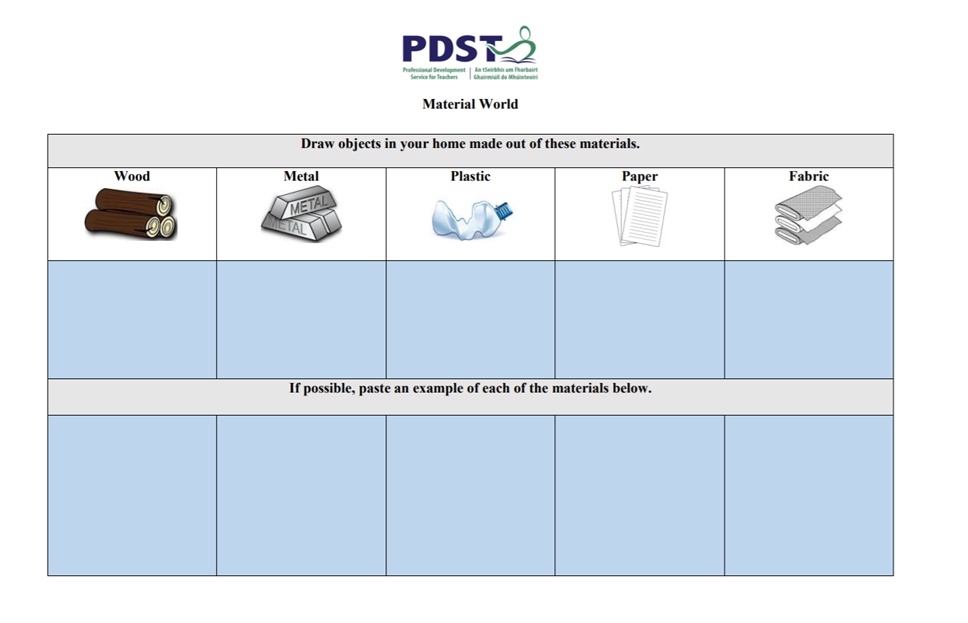 SPHEKindness Story:https://www.youtube.com/watch?v=t6NUJ2JZz50 Starting a Gratitude Journalhttps://www.scholastic.com/parents/books-and-reading/raise-a-reader-blog/gratitude-journal-for-kids.htmlVirtual School Tours for pupilshttps://www.teachpal.co.uk/virtual-trips-for-children/Some Joyful June activitiesSome Creative June activitiesJune 15th June 16th June 17th June 18th June 19th June 20th June 21st Write or draw your top five memories from school this yearCreate a picture I am Thankful forPhoto Challenge – a photo that shows ‘Summertime’ Read or say a poem Family Sports Day Family Baking Day – Pick a recipe and cook it at home Call a friend or family member to say hello to themJune 22nd June 23rd June 24th June 25th June 26th June 27th June 28th Doodle, colour, draw or make something artyDo three things to bring joy to people at home today. Photo Challenge – a black and white photo Whisper read a poem or storyDance to your favourite songCreative Maths Challenge Find 10 different items in the house with numbers on them. When you have them found order from greatest to least or vice versaDraw hopscotch outside and play it or free playDesign a Sock PuppetCreate a Fairy or Dinosaur Garden Design a Rock Make something from recycled material Paint or Dra w a picture outsideFashion Show – Create a traditional dress from around the world Family handprints during Covid 19 Create something from Egg cartonsCreate some window art on a window in your house (check with your parents first)Thank you poster for all our key workers e.g. nurses, doctors, guards, shopkeepers, postmen etc.Create a picture only using straight linesBuild a reading fort. Make it comfy and cosy and read for 15 minutes Make up a 30 second dance routine Invent a chocolate bar Creative Maths Challenge Find 10 different items in the house with numbers on them. When you have them found order from greatest to least or vice versa